CJEM-19-0055 Supplemental MaterialTable 1. The timeline of events. 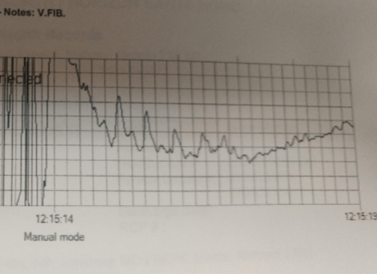 Supplemental Figure 1. Initial rhythm strip obtained by EMS at 15 min post-arrest demonstrating ventricular fibrillation.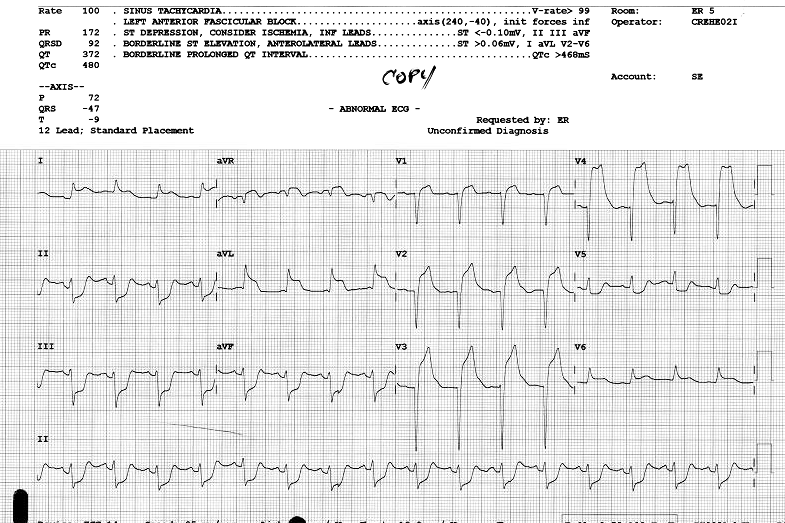 Supplemental Figure 2. Post-ROSC ECG demonstration ST-elevation with reciprocal ST-depression. 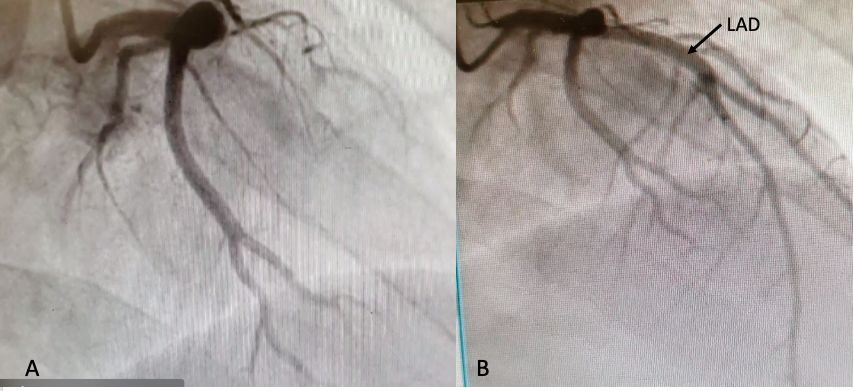 Supplemental Figure 3. Pre (A) and post (B) stent angiography images showing complete occlusion of proximal LAD corrected by placement of stent. At the time of the angiogram, overall leftventricular systolic function was severely compromised (Grade 4 ventricle). Time Event12:00EMS called – Patient Collapses 12:13 EMS arrive – VF on monitors 12:15Shock 200J12:17VF – Shock 200J12:19King LT supraglottic airway inserted 12:20VF - Shock 200J 12:22VF - Shock 200JROSC #112:25VSA - VF, CPR restarted 12:26Shock 200J 12:40Arrives at hospital 12:42Interosseous line access obtained 12:44Epinephrine 1mg 12:45Sodium Bicarbonate 1amp 12:46VF – Shock 150J 12:47Patients pupils fixed and dilated 12:48VF – DSD Shock 400J 12:49CaCl 1amp12:50Epinephrine 1mg 12:51Torsades on monitor, MgSO4 5gDSD 400J 12:53Epinephrine 1mg 12:54Sodium Bicarbonate 1amp VF – DSD Shock 400J12:56Intralipid given12:57VF – DSD Shock 400J12:58Amiodarone 300mg 13:00VF – DSD Shock 400J 13:03Lidocaine given13:04VF – DSD Shock 400J13:07Esmolol 30mg bolus VF – DSD Shock 400J13:10VF - TSD Shock 600J13:12PEACPR continued13:17ROSC #213:20VSA VF – TSD Shock 600J  13:22ROSC #313:22Amiodarone 1mg/min infusion 13:25Cardiologist activated Cath Lab13:37ECG showed large Anterior STEMIPatient brought to Cath Lab